2024 Spring Bike Fling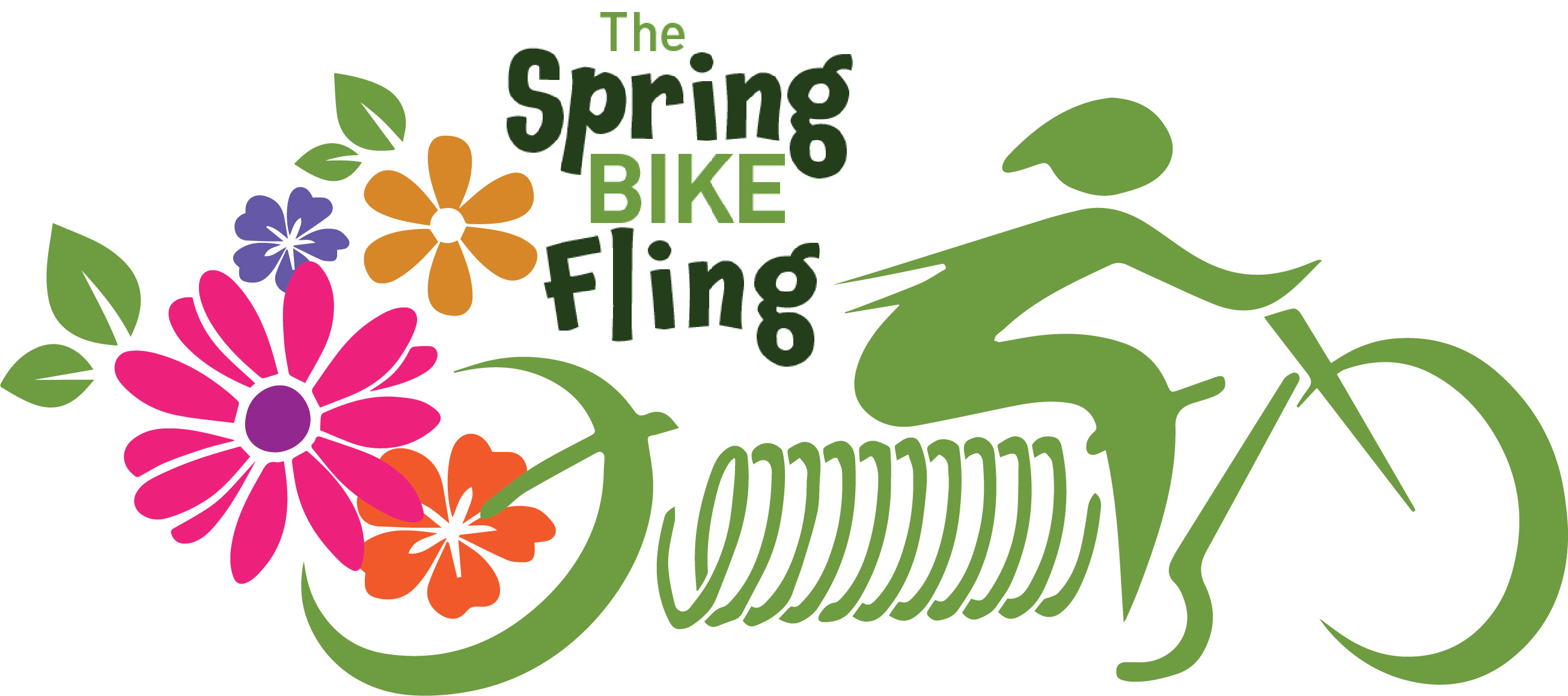 Saturday June 22nd, 2024Start Walker City Park at 10:00am Choose either the straight 12-mile ride or the Walker LoopMeet in Hackensack at Rendezvous Brewery Return to Portage Brewery for Music Choose either the straight 12-mile ride or the Walker LoopRegister at:  bikereg.com “Hack and Back” 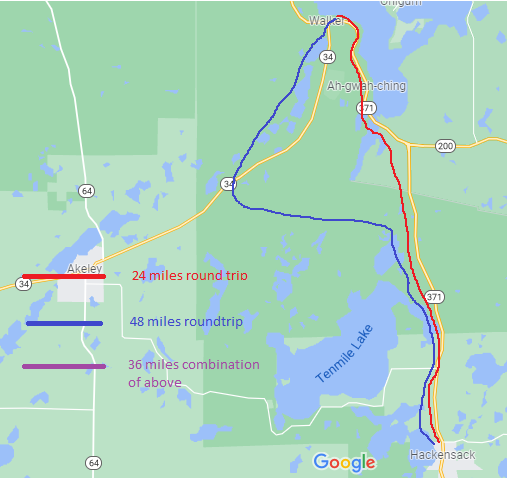 